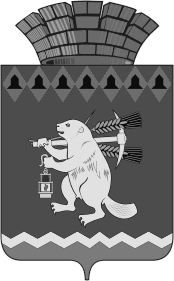 Администрация Артемовского городского округа РАСПОРЯЖЕНИЕот 13.03.2024                                                                                                 № 73-РА Об утверждении карты рисков нарушения антимонопольного законодательства в Администрации Артемовского городского округа на 2024 год В соответствии с постановлением Администрации Артемовского городского округа от 05.03.2021 № 139-ПА «Об утверждении Положения об организации системы внутреннего обеспечения соответствия требованиям антимонопольного законодательства в Администрации Артемовского городского округа» (с изменениями), руководствуясь статьей 31 Устава Артемовского городского округа,Утвердить карту рисков нарушения антимонопольного законодательства в Администрации Артемовского городского округа на 2024 год (Приложение).Юридическому отделу Администрации Артемовского городского округа (Пономарева Е.В.) разместить карту рисков нарушения антимонопольного законодательства в Администрации Артемовского городского округа на 2024 год на официальном сайте Артемовского городского округа в информационно-телекоммуникационной сети «Интернет» в разделе «Антимонопольный комплаенс», подразделе «Нормативно-правовая база». Срок – 01.04.2024.Распоряжение разместить на Официальном портале правовой информации Артемовского городского округа (www.артемовский-право.рф) и на официальном сайте Артемовского городского округа в информационно - телекоммуникационной сети «Интернет» (www.artemovsky66.ru).4. Контроль за исполнением распоряжения возложить на первого заместителя главы Артемовского городского округа Черемных Н.А.Глава Артемовского городского округа 		                             К.М. ТрофимовПриложение                       												УТВЕРЖДЕНАраспоряжением Администрации														Артемовского городского округаот 13.03.2024 № 73-РА«Об утверждении карты рисков нарушения антимонопольного законодательства в Администрации Артемовского городского округа на 2024 год»Карта рисков нарушения антимонопольного законодательства в Администрации Артемовского городского округана 2024 годУровень рискаВид рискаОписание риска(причины и условия возникновения)Общие меры по минимизации и устранению рискаНаличие (отсутствие) остаточных рисковВероятность повторного возникновения рисковНизкийРазработка проектов нормативных правовых актов с нарушением требований антимонопольного законодательстваОшибочное применение и (или) толкование норм материального права, которые могут привести к нарушению антимонопольного законодательства;Недостаточный уровень квалификации специалистов1. Доведение до сведения специалистов правовых позиций ФАС России и территориальных органов и судебной практики;2. Проведение мероприятий по предотвращению конфликта интересов у специалистов;3. Повышение правовой грамотности специалистовМаловероятно НизкаяНезначительныйЗаключение антиконкурентного соглашения, в том числе на торгах, ограничение конкуренции при проведении торгов1. Наличие конфликта интересов у специалиста, ответственного за проведение торгов;2. Ошибочное применение специалистами норм антимонопольного законодательства1. Доведение до сведения специалистов правовых позиций ФАС России и территориальных органов и судебной практики;2. Проведение мероприятий по предотвращению конфликта интересов у специалистов;3. Повышение правовой грамотности специалистов ИмеетсяНизкая НизкийНарушение антимонопольного законодательства при предоставлении преференций1. Наличие конфликта интересов;2. Несоблюдение требований Закона о защите конкуренции1. Повышение профессиональной подготовки работников, обучение специалистов;2. Проведение мероприятий по предотвращению конфликта интересов у специалистов;3. Доведение до сведения работников правовых позиций ФАС России и его территориальных органов и судебной практики. ИмеетсяНизкая  НизкийОбеспечение работы совещательных органов, комиссий, принимающих решения (рекомендации) о предоставлении муниципальной поддержки; проведение конкурсов на получение грантов, субсидий1. Наличие конфликта интересов;2. Ошибочное применение специалистами норм действующего законодательства1. Повышение профессиональной подготовки работников, обучение специалистов;2. Проведение мероприятий по предотвращению конфликта интересов у специалиста ИмеетсяНизкая  СущественныйНарушение антимонопольного законодательства при осуществлении закупок товаров, работ, услуг для муниципальных нужд 1.Ошибочное применение специалистамиантимонопольного и бюджетного законодательства; 2. Отсутствие достаточной квалификации у специалистовПовышение правовой грамотности специалистов;    Доведение до сведения специалистов правовых позиций ФАС России и территориальных органов и судебной практики;3. Повышение эффективности процесса управления. ИмеетсяВысокаяНезначительныйНарушение антимонопольного законодательствапри проведении аукционов (торгов)на право заключения договора аренды(безвозмездногопользования)муниципального имущества(за исключением земельныхучастков)1.Несвоевременноеопубликованиеизвещенияпроведении торгов;2. Неполные сведения в извещении опроведении торгов);3. Ошибочноеприменение специалистами норм антимонопольного законодательства;4. Отсутствие достаточнойквалификации у специалистов1. Повышение правовой грамотности специалистов;                          2. Доведение до сведения специалистов правовых позиций ФАС России и территориальных органов и судебной практики;3. Повышение эффективности управления;4. Осуществление внутреннего контроля. ИмеетсяНизкая  СущественныйНарушениеантимонопольногозаконодательствапри предоставлении земельныхучастков на торгах1. Несвоевременноеопубликованиеизвещения опроведении торгов;2. Неполные сведения в извещении опроведении торгов);3. Отклонениезаявок на участие в торгах; ошибочное применениеспециалистами норм антимонопольного и бюджетногозаконодательства;4. Отсутствиедостаточнойквалификации у специалистов1. Повышение правовой грамотности специалистов; 2. Доведение до сведения специалистов правовых позиций ФАС России и территориальных органов и судебной практики;3. Повышение эффективности управления. ИмеетсяНизкая  СущественныйНарушениеантимонопольногозаконодательства при предоставлении земельныхучастков без проведенияторгов1. Заключение договоров аренды с лицами, право которых на заключение договора без проведения торгов не подтверждено;2. Предоставление земельных участков, предназначенныхдля целей строительства без проведения торгов1. Повышение правовой грамотности специалистов; 2. Доведение до сведения работников правовых позиций ФАС России и территориальных органов и судебной практики;3. Повышение эффективности процесса контроля ИмеетсяНизкая  НизкийНарушение антимонопольного законодательства во время публичных заявлений, при подготовке докладов, материалов, информационных писем 1. Недостаточный уровень квалификации специалистов;2. Заинтересованность специалистов в создании необоснованных конкурентных преимуществ на рынке одному из хозяйствующих субъектов1. Систематическое повышение квалификации специалистов;2. Систематическое разъяснение специалистам о необходимости соблюдения действующего законодательства и недопущении создания преимуществ отдельным хозяйствующим субъектам;3. Проведение мероприятий по предотвращению конфликта интересов ИмеетсяНизкая  